Мониторинг объекта (ОН –Малахова О.А.) с. Анучино, 11.05. 2022Проведение работ по сохранению объекта культурного наследия «Памятник землякам, погибшим на фронтах ВОВ» с. Анучино, ул.Лазо,4аПроведение работ по сохранению объекта культурного наследия «Памятник землякам, погибшим на фронтах ВОВ» с. Анучино, ул. Лазо. Работы начаты с 10 мая 2022. На данный момент памятник обносится защитной сеткой, завозится оборудование и материалы. На объекте будут работать 3 человека. Имеется паспорт объекта.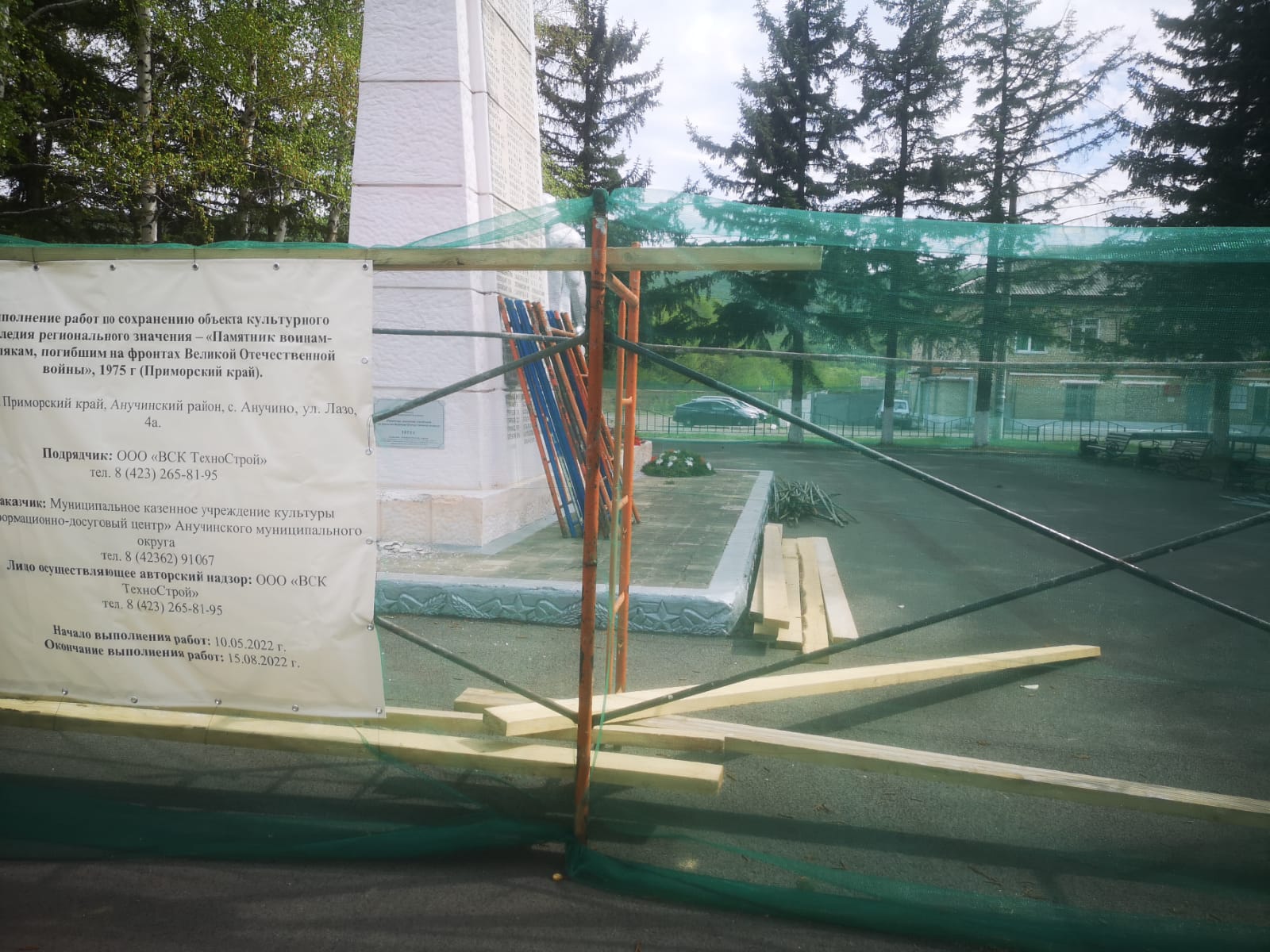 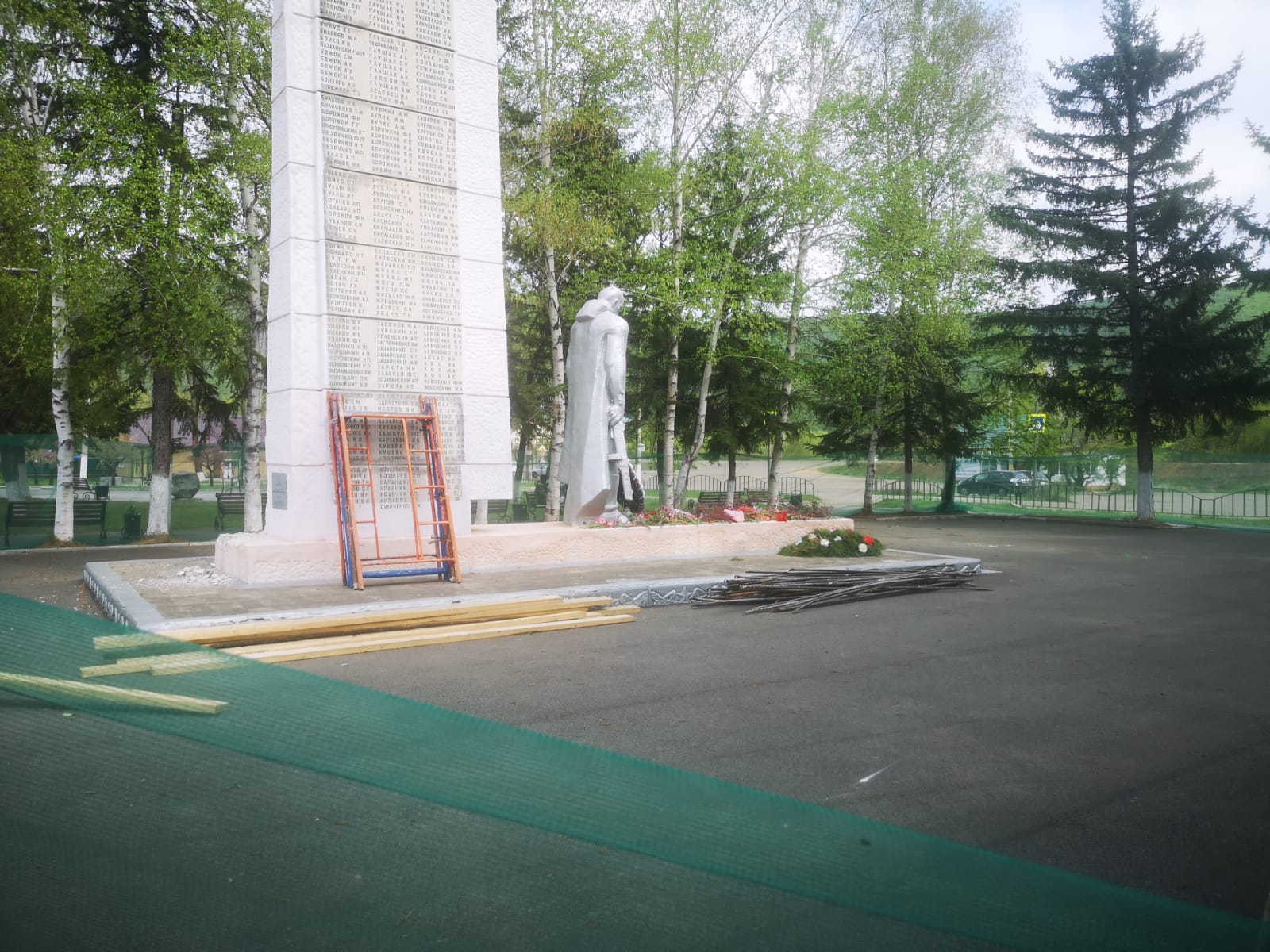 